 Worth Steel & Machinery, Inc.4001 West 123rd Street       Alsip, IL  60803(708)388-6300   Fax (708)388-6467www.worthsteel.comWe are pleased to quote the following: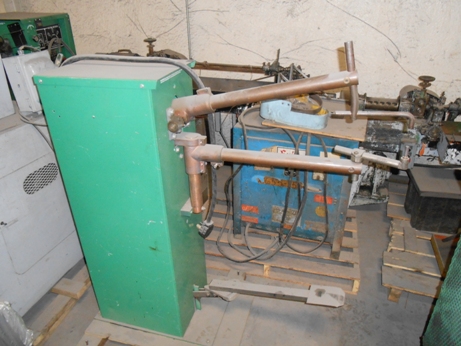 One Used Western Arctronics Spot WelderSerial					FF084Type					RockerThroat				24”				KVA					30Volts					220Control				OldDimensions:(machine)				24” wide x 40” long x 52” highApprox. Weight			850 lbs.Condition				GoodStock Number			686Price					F.O.B. our warehouse, Alsip, IL available with a 30 day    					return privilege			$ 2,000.00 